PART  1:  ACTION TAKEN BY NATIONAL DEPARTMENTSPART 2: ACTION TAKEN BY PROVINCIAL DEPARTMENTSPART  3:  NATIONAL DEPARTMENTS AND ACTIONS TAKEN (SAME AS PART 1, BUT LIST ACTION PER DEPARTMENT)PART 2: PROVINCIAL DEPARTMENTS AND ACTIONS TAKEN (SAME AS PART 2, BUT LIST ACTION PER DEPARTMENT)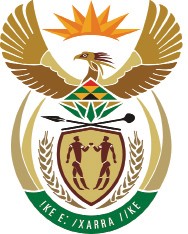 INVESTIGATION REPORTFebruary 2021Action taken by national departments (As at January 2021)Department1No response was provided to the DPSA.Agriculture, Land Reform and Rural Development 1No response was provided to the DPSA.Higher Education and Training1No response was provided to the DPSA.Justice and Constitutional Development1No response was provided to the DPSA.Correctional Services However, the DPSA contacted the Ethics Officer who confirmed that they are working on the cases.1No response was provided to the DPSA.Water and Sanitation2The department commenced with investigations.Basic Education2The department commenced with investigations.Environmental Affairs, Forestry and Fisheries2The department commenced with investigations.South African Police Service The department commenced with investigations.  The department indicated that they have investigated 78 cases2The department commenced with investigations.Tourism2The department commenced with investigations.Public Works and Infrastructure - Case required further investigation and forwarded to the Fraud and Anti-Corruption Unit.2The department commenced with investigations.Trade, Industry and Competition - The department confirmed that 5 identified employees were appointed in an official capacity.3Cases finalised :Employees found guilty.Employment and Labour – employees were suspended for three months without pay.4 Cases finalised:Employees found not guilty.Planning, Monitoring and Evaluation - found the employees not guilty.4 Cases finalised:Employees found not guilty.Science and Technology4 Cases finalised:Employees found not guilty.Social Development - The department finalised six cases and found it not to involve employees conducting business with the State.4 Cases finalised:Employees found not guilty.South African Police Service - The department indicated that they have investigated 78 cases of which they found 41 cases not to be involving employees conducting business with the State.5Cases referred for disciplinary hearings.South African Police Service – of the investigated 78 cases, 37 were referred for disciplinary action5Cases referred for disciplinary hearings.Social Development The department finalised six cases and found it not to involve employees conducting business with the State.  One case was referred for disciplinary action.6Criminal Charges.South African Police Service -  investigated 78 cases of which 12 cases (also included under disciplinary cases) referred for criminal charges (of which 2 are enquiries being opened).Action taken by provincial departments (As at January 2021)ProvinceDepartment1.No response was provided to the DPSA.Kwa-Zulu NatalHealth1.No response was provided to the DPSA.GautengCommunity Safety1.No response was provided to the DPSA.GautengEconomic Development1.No response was provided to the DPSA.GautengEducation1.No response was provided to the DPSA.GautengHealth1.No response was provided to the DPSA.GautengHuman Settlements1.No response was provided to the DPSA.GautengProvincial Treasury1.No response was provided to the DPSA.GautengRoads and Transport1.No response was provided to the DPSA.North WestEducation and Sports Development1.No response was provided to the DPSA.North WestHealth1.No response was provided to the DPSA.Eastern CapeCooperative Governance and Traditional Affairs1.No response was provided to the DPSA.Eastern CapeEducation1.No response was provided to the DPSA.Eastern CapeHealth1.No response was provided to the DPSA.Eastern CapeOffice of the Premier1.No response was provided to the DPSA.Eastern CapeProvincial Treasury1.No response was provided to the DPSA.Eastern CapeRoads and Public Works1.No response was provided to the DPSA.Eastern CapeRural Development and Agrarian Reform1.No response was provided to the DPSA.Eastern CapeSocial Development1.No response was provided to the DPSA.Eastern CapeSport, Recreation, Arts and Culture1.No response was provided to the DPSA.Eastern CapeTransport1.No response was provided to the DPSA.LimpopoSocial Development1.No response was provided to the DPSA.LimpopoCooperative Governance, Human Settlements and Traditional Affairs1.No response was provided to the DPSA.MpumalangaAgriculture, Rural Development, Land and Environmental Affairs1.No response was provided to the DPSA.MpumalangaCommunity Safety, Security and Liaison1.No response was provided to the DPSA.MpumalangaCooperative Governance and Traditional Affairs1.No response was provided to the DPSA.MpumalangaCulture, Sport and Recreation1.No response was provided to the DPSA.MpumalangaEducation1.No response was provided to the DPSA.MpumalangaHealth1.No response was provided to the DPSA.MpumalangaPublic Works, Roads and Transport1.No response was provided to the DPSA.Free StateEducation1.No response was provided to the DPSA.Free StateHealth1.No response was provided to the DPSA.Free StatePolice, Roads and Transport1.No response was provided to the DPSA.Free StateProvincial Treasury1.No response was provided to the DPSA.Free StateSocial Development1.No response was provided to the DPSA.Northern CapeAgriculture, Land Reform and Rural Development1.No response was provided to the DPSA.Northern CapeEducation1.No response was provided to the DPSA.Northern CapeEconomic Development and Tourism1.No response was provided to the DPSA.Northern CapeProvincial Treasury1.No response was provided to the DPSA.Northern CapeRoads and Public Works1.No response was provided to the DPSA.Western CapeCultural Affairs and Sport1.No response was provided to the DPSA.Western CapeEconomic Development and Tourism2.The department commenced with investigations.Kwa-Zulu NatalAgriculture and Rural Development2.The department commenced with investigations.Kwa-Zulu NatalCooperative Governance and Traditional Affairs The department indicated that izinduna & amakhosi are not employed in terms of the Public Service Act. The department further indicated that one employee is under investigation and one employee is serving on a board in an official capacity.- 2.The department commenced with investigations.Kwa-Zulu NatalEducation2.The department commenced with investigations.Kwa-Zulu NatalOffice of the Premier2.The department commenced with investigations.Kwa-Zulu NatalTransport2.The department commenced with investigations.LimpopoEducation2.The department commenced with investigations.Northern CapeCooperative Governance, Human Settlements and  Traditional Affairs2.The department commenced with investigations.Northern CapeHealth - The department commenced with investigations, with eleven cases handed over for disciplinary process.2.The department commenced with investigations.Northern CapeSocial Development - The department commenced with investigations.  The department issued two letters to request two employees to resign from the CSD.2.The department commenced with investigations.Western CapeEducation – The department has indicated that all investigations are still in progress.2.The department commenced with investigations.Western CapeHealth - The department commenced with an investigation.3Cases referred for disciplinary hearings.Northern CapeHealth - The department commenced with investigations, with eleven cases handed over for disciplinary process.4Referral to SAPSLimpopoHealth - The department has indicated that the cases have been referred to the SAPS for further handling.National DepartmentAction taken by Department (Review, follow-up, investigation and outcome as at August 2020)1Agriculture, Land Reform and Rural DevelopmentNo response was provided to the DPSA.2Basic EducationThe department commenced with investigations.3Correctional ServicesNo response was provided to the DPSA.  However, the DPSA contacted the Ethics Officer who confirmed that they are working on the cases.4Employment and LabourThose employees found guilty were suspended for three months without pay.5Environmental Affairs, Forestry and FisheriesThe department commenced with investigations.6Higher Education and TrainingNo response was provided to the DPSA.7Justice and Constitutional DevelopmentNo response was provided to the DPSA.8Planning, Monitoring and EvaluationThe department indicated that they finalised their cases and found the employees not guilty.9Public Works and InfrastructureThe department indicated that the case required further investigation and have been forwarded to the Fraud and Anti-Corruption Unit.10Science and TechnologyThe department commenced with investigations, but found the employees to be not guilty.11Social DevelopmentThe department finalised six cases and found it not to involve employees conducting business with the State.  One case was referred for disciplinary action.12South African Police ServiceThe department commenced with investigations.  The department indicated that they have investigated 78 cases of which they found 41 cases not to be involving employees conducting business with the State, with 37 cases referred for disciplinary action and 12 cases (also included under disciplinary cases) referred for criminal charges (of which 2 are enquiries being opened).13Statistics South AfricaThe department commenced with investigations.  .  One employee was interviewed and stated that he was not aware that his company was registered in CSD.  The matter was referred for further investigation.14TourismThe department commenced with investigations.15Trade, Industry and CompetitionThe department confirmed that 5 identified employees were appointed in an official capacity.16Water and SanitationNo response was provided to the DPSA.ProvinceDepartmentAction taken by Department (Review, follow-up, investigation and outcome as at August 2020)Kwa-Zulu Natal1Agriculture and Rural DevelopmentThe department commenced with investigations.2Cooperative Governance and Traditional AffairsThe department commenced with investigations.  The department indicated that izinduna & amakhosi are not employed in terms of the Public Service Act. The department further indicated that one employee is under investigation and one employee is serving on a board in an official capacity.3EducationThe department commenced with investigations.4HealthNo response was provided to the DPSA.5Office of the PremierThe department commenced with investigations.6TransportThe department commenced with investigations.Gauteng1Community SafetyNo response was provided to the DPSA.2Economic DevelopmentNo response was provided to the DPSA.3EducationNo response was provided to the DPSA.4HealthNo response was provided to the DPSA.5Human SettlementsNo response was provided to the DPSA.6Provincial TreasuryNo response was provided to the DPSA.7Roads and TransportNo response was provided to the DPSA.North West1Education and Sports DevelopmentNo response was provided to the DPSA.2HealthNo response was provided to the DPSA.Eastern Cape1Cooperative Governance and Traditional AffairsNo response was provided to the DPSA.2EducationNo response was provided to the DPSA.3HealthNo response was provided to the DPSA.4Office of the PremierNo response was provided to the DPSA.5Provincial TreasuryNo response was provided to the DPSA.6Roads and Public WorksNo response was provided to the DPSA.7Rural Development and Agrarian ReformNo response was provided to the DPSA.8Social DevelopmentNo response was provided to the DPSA.9Sport, Recreation, Arts and CultureNo response was provided to the DPSA.10TransportNo response was provided to the DPSA.Limpopo1Cooperative Governance, Human Settlements and Traditional AffairsNo response was provided to the DPSA.2EducationThe department indicated that investigations are underway. 3HealthThe department has indicated that the cases have been referred to the SAPS for further handling.4Social DevelopmentNo response was provided to the DPSA.Mpumalanga1Agriculture, Rural Development, Land and Environmental AffairsNo response was provided to the DPSA.2Community Safety, Security and LiaisonNo response was provided to the DPSA.3Cooperative Governance and Traditional AffairsNo response was provided to the DPSA.4Culture, Sport and RecreationNo response was provided to the DPSA.5EducationNo response was provided to the DPSA.6HealthNo response was provided to the DPSA.7Public Works, Roads and TransportNo response was provided to the DPSA.Free State1EducationNo response was provided to the DPSA.2HealthNo response was provided to the DPSA.3Police, Roads and TransportNo response was provided to the DPSA.4Provincial TreasuryNo response was provided to the DPSA.5Social DevelopmentNo response was provided to the DPSA.Northern Cape1Agriculture, Land Reform and Rural DevelopmentNo response was provided to the DPSA.2Cooperative Governance, Human Settlements and  Traditional AffairsThe department commenced with investigations.3EducationNo response was provided to the DPSA.4Economic Development and TourismNo response was provided to the DPSA.5HealthThe department commenced with investigations, with eleven cases handed over for disciplinary process.6Provincial TreasuryNo response was provided to the DPSA.7Roads and Public WorksNo response was provided to the DPSA.8Social DevelopmentThe department commenced with investigations.  The department issued two letters to request two employees to resign from the CSD.Western Cape1Cultural Affairs and SportNo response was provided to the DPSA.2Economic Development and TourismNo response was provided to the DPSA.3EducationThe department has indicated that all investigations are still in progress.4HealthThe department commenced with an investigation.